Glocke, 02.04.2014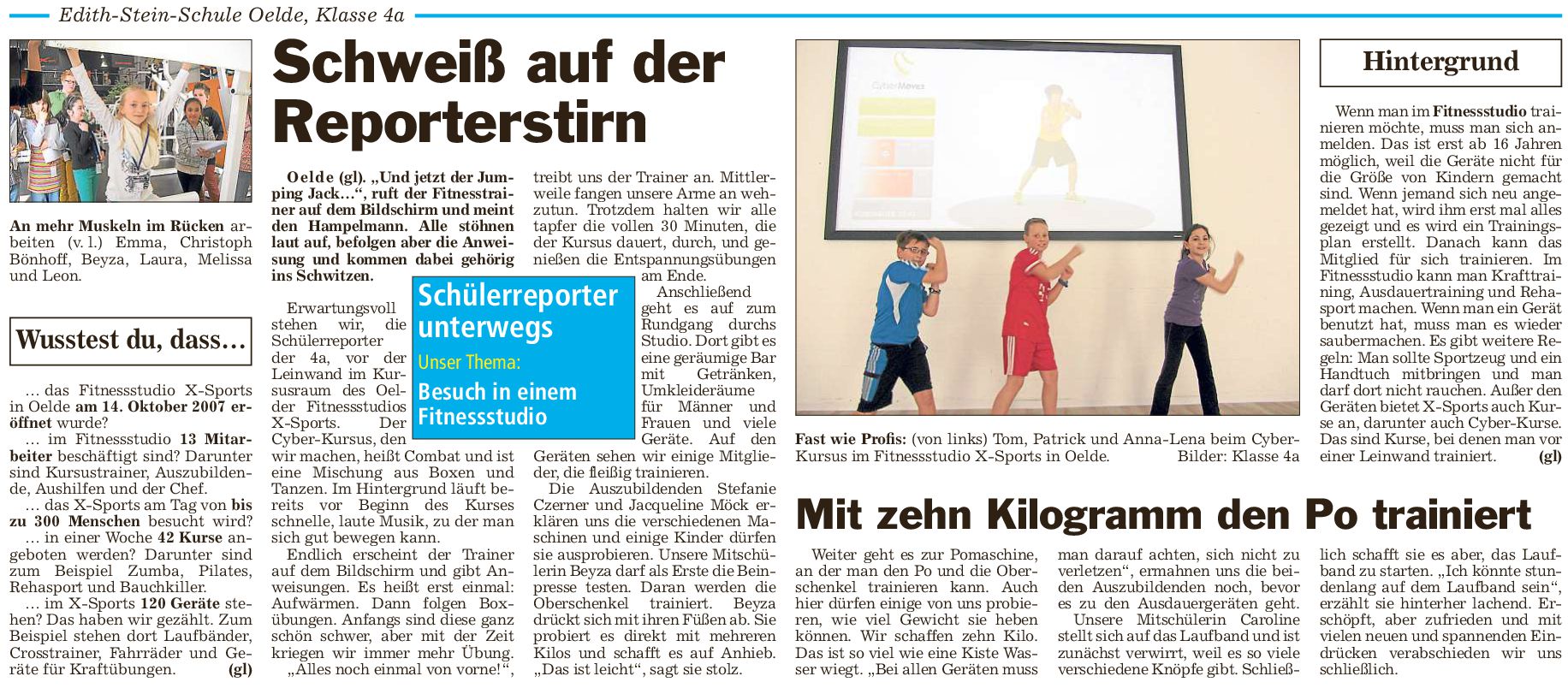 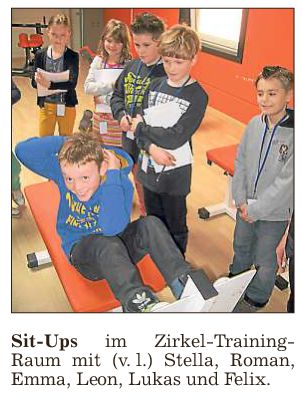 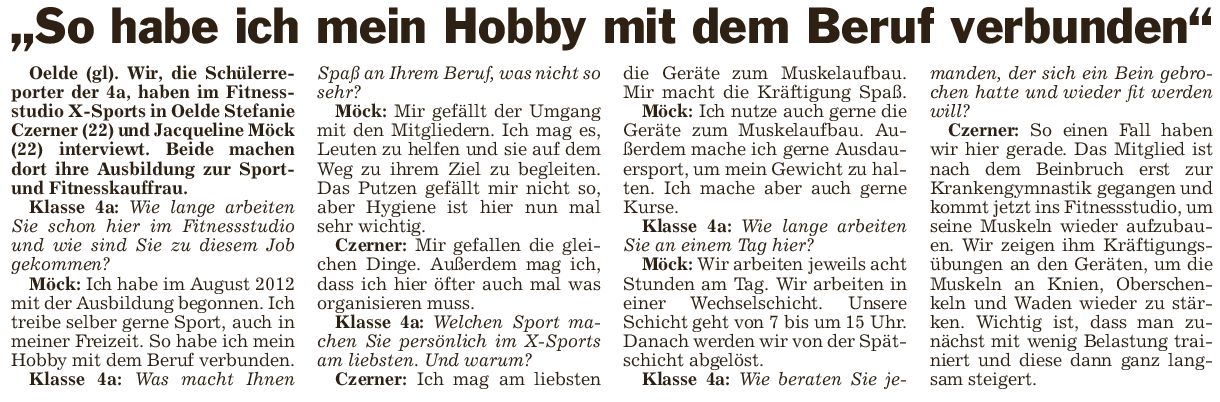 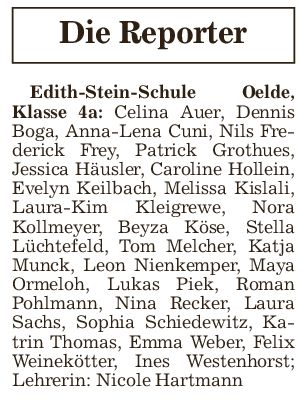 